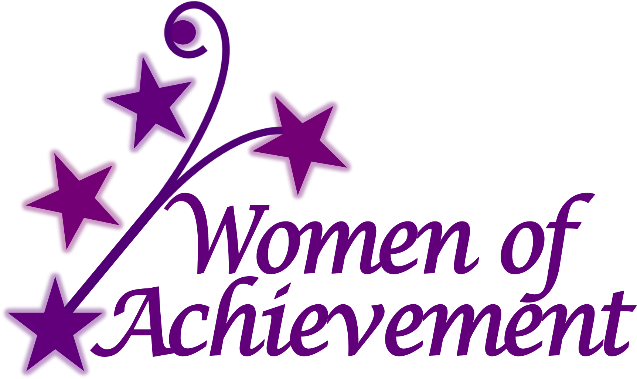 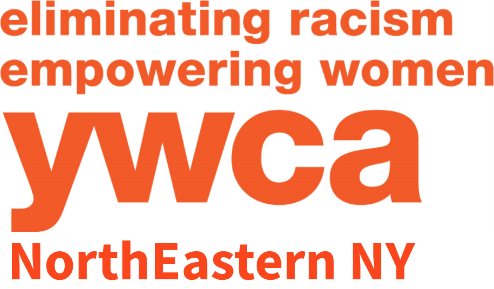 
2019 Nomination FormYWCA NorthEastern NY is pleased to announce the 36th Annual Women of Achievement Awards Luncheon, presented by Druthers Brewing Company, will be recognizing outstanding women who have demonstrated extraordinary achievement in their career and/or community involvement. Nominees have demonstrated remarkable accomplishments in categories such as Business, Diversity & Inclusion, Medicine, Education, Volunteerism, Law, Health & Human Services, Philanthropy, Community Development, Empowering Women, and more.  The nominator may involve the nominee in preparing the application to obtain correct and complete information, however, nominations may also be anonymous. Women who have been nominated in previous years for the YWCA’s Women of Vision or Women of Achievement Award and have not been selected may be nominated again. Current members of the YWCA Board of Directors and staff may not be nominated.The awardees will be recognized at the YWCA Women of Achievement Awards Luncheon to be held Friday, March 29, 2019 at the Mallozzi’s Ballroom in Schenectady, NY 11:30AM - 1:00PM. The awardees are expected to be announced by November 30, 2018.  Applications are due by October 15, 2018 and may be emailed to lhutson@ywca-neny.org or mailed to Women of Achievement, YWCA NorthEastern NY, 44 Washington Avenue, Schenectady, NY  12305. Should you have any questions, call Elizabeth Hutson at the YWCA, 518-374-3394 ext. 105 or email lhutson@ywca-neny.org.    Nominee’s Name:  ___________________________________________________________________  Nominee’s Title:  ____________________________________________________________________  Home Address:  _____________________________________________________________________  Phone Number:  ____________________________________________________________________  Nominee’s Email Address:  ____________________________________________________________  Nominator’s Name (Anonymous Nominators allowed):  ___________________________________________  Nominator’s Phone Number:  __________________________________________________________  Nominator’s Email Address:  ___________________________________________________________  Nominating Affiliation Name:  __________________________________________________________  Nominating Affiliation Address:  _________________________________________________________Women of Achievement2019 Nomination Form - Page 2IMPORTANT: Describe community roles and responsibilities of nominee. Be specific, be thorough and write as if the reader knows NOTHING of your nominee. More detail is better! Use as much space as needed for each question. Please answer each question to the best of your ability. Nomination Deadline: October, 15th 2018Category Nomination 
(please check one category or fill in the blank to suggest a category not listed)
__ Business 			__ Diversity & Inclusion 			__ Medicine 	

__ Education			__ Health & Human Services		__ Volunteerism 		

__ Law			__ Community Development		__ Philanthropy__ Empowering Women	__ Other (please fill in the blank) ________________Describe why the nominee deserves the award in chosen category?Explain how the nominee has positively impacted the local community – include specific programs, events, activities, etc.   Describe the nominee’s traits that make her a role model for others.  List any other significant reasons why your candidate should be considered for this award.  